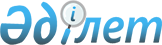 О бюджете города Аксай и сельских округов Бурлинского района на 2018-2020 годы
					
			Утративший силу
			
			
		
					Решение Бурлинского районного маслихата Западно-Казахстанской области от 29 декабря 2017 года № 21-3. Зарегистрировано Департаментом юстиции Западно-Казахстанской области 9 января 2018 года № 5031. Утратило силу решением Бурлинского районного маслихата Западно-Казахстанской области от 15 февраля 2019 года № 35-7
      Сноска. Утратило силу решением Бурлинского районного маслихата Западно-Казахстанской области от 15.02.2019 № 35-7 (вводится в действие со дня первого официального опубликования).
      В соответствии с Бюджетным кодексом Республики Казахстан от 4 декабря 2008 года и Законом Республики Казахстан от 23 января 2001 года "О местном государственном управлении и самоуправлении в Республике Казахстан" и решением Бурлинского районного маслихата от 20 декабря 2017 года №21 - 2 "О районном бюджете на 2018 – 2020 годы" (зарегистрированного Департаментом юстиции Западно – Казахстанской области от 28 декабря 2017 года №5016) Бурлинский районный маслихат РЕШИЛ:
      1. Утвердить бюджет города Аксай Бурлинского района на 2018-2020 годы согласно приложениям 1, 2 и 3 соответственно, в том числе на 2018 год в следующих объемах:
      1) доходы – 846 103 тысячи тенге:
      налоговые поступления – 253 876 тысяч тенге;
      неналоговые поступления – 592 227 тысяч тенге;
      поступления от продажи основного капитала – 0 тенге;
      поступления трансфертов – 0 тенге;
      2) затраты – 846 103 тысячи тенге;
      3) чистое бюджетное кредитование – 0 тенге:
      бюджетные кредиты – 0 тенге;
      погашение бюджетных кредитов – 0 тенге;
      4) сальдо по операциям с финансовыми активами – 0 тенге:
      приобретение финансовых активов – 0 тенге;
      поступления от продажи финансовых активов государства – 0 тенге;
      5) дефицит (профицит) бюджета – 0 тенге;
      6) финансирование дефицита (использование профицита) бюджета – 0 тенге:
      поступление займов – 0 тенге;
      погашение займов – 0 тенге;
      используемые остатки бюджетных средств – 0 тенге.
      Сноска. Пункт 1 - в редакции решения Бурлинского районного маслихата Западно-Казахстанской области от 13.12.2018 № 32-3 (вводится в действие с 01.01.2018).
      2. Утвердить бюджет Бурлинского сельского округа Бурлинского района на 2018-2020 годы согласно приложениям 4, 5 и 6 соответственно, в том числе на 2018 год в следующих объемах:
      1) доходы – 201 637 тысяч тенге:
      налоговые поступления – 5 481 тысяча тенге;
      неналоговые поступления – 125 003 тысячи тенге;
      поступления от продажи основного капитала – 0 тенге;
      поступления трансфертов – 71 153 тысячи тенге;
      2) затраты – 201 637 тысяч тенге;
      3) чистое бюджетное кредитование – 0 тенге:
      бюджетные кредиты – 0 тенге;
      погашение бюджетных кредитов – 0 тенге;
      4) сальдо по операциям с финансовыми активами – 0 тенге:
      приобретение финансовых активов – 0 тенге;
      поступления от продажи финансовых активов государства – 0 тенге;
      5) дефицит (профицит) бюджета – 0 тенге;
      6) финансирование дефицита (использование профицита) бюджета – 0 тенге:
      поступление займов – 0 тенге;
      погашение займов – 0 тенге;
      используемые остатки бюджетных средств – 0 тенге.
      Сноска. Пункт 2 - в редакции решения Бурлинского районного маслихата Западно-Казахстанской области от 13.12.2018 № 32-3 (вводится в действие с 01.01.2018).
      3. Утвердить бюджет Пугачевского сельского округа Бурлинского района на 2018-2020 годы согласно приложениям 7, 8 и 9 соответственно, в том числе на 2018 год в следующих объемах:
      1) доходы – 120 761 тысяча тенге:
      налоговые поступления – 2 406 тысяч тенге;
      неналоговые поступления – 58 894 тысячи тенге;
      поступления от продажи основного капитала – 0 тенге;
      поступления трансфертов – 59 461 тысяча тенге;
      2) затраты – 120 761 тысяча тенге;
      3) чистое бюджетное кредитование – 0 тенге:
      бюджетные кредиты – 0 тенге;
      погашение бюджетных кредитов – 0 тенге;
      4) сальдо по операциям с финансовыми активами – 0 тенге:
      приобретение финансовых активов – 0 тенге;
      поступления от продажи финансовых активов государства – 0 тенге;
      5) дефицит (профицит) бюджета – 0 тенге;
      6) финансирование дефицита (использование профицита) бюджета – 0 тенге:
      поступление займов – 0 тенге;
      погашение займов – 0 тенге;
      используемые остатки бюджетных средств – 0 тенге.
      Сноска. Пункт 3 - в редакции решения Бурлинского районного маслихата Западно-Казахстанской области от 13.12.2018 № 32-3 (вводится в действие с 01.01.2018).
      4. Поступления в бюджеты города районного значения, сельского округа на 2018 год формируются в соответствии с Бюджетным кодексом Республики Казахстан, решением Бурлинского районного маслихата от 20 декабря 2017 года №21 - 2 "О районном бюджете на 2018 – 2020 годы" (зарегистрированного Департаментом юстиции Западно – Казахстанской области от 28 декабря 2017 года №5016).
      5. Учесть в бюджетах сельских округов на 2018 год поступление субвенции, передаваемой из районного бюджета в сумме 169 381 тысяча тенге, в том числе:
      Бурлинский сельский округ – 112 448 тысяч тенге;
      Пугачевский сельский округ – 56 933 тысячи тенге.
      6. Деньги от реализации товаров и услуг, предоставляемых государственными учреждениями, подведомственных местным исполнительным органам, используются в порядке, определяемом Бюджетным кодексом Республики Казахстан.
      7. Установить гражданским служащим здравоохранения, социального обеспечения, образования, культуры, спорта и ветеринарии, работающим в сельской местности, согласно перечню должностей специалистов определенных в соответствии с трудовым законодательством Республики Казахстан повышение на двадцать пять процентов должностных окладов по сравнению со ставками гражданских служащих, занимающимися этими видами деятельности в городских условиях, с 1 января 2018 года.
      8. Исполняющему обязанности руководителя отдела организационно-правовой работы аппарата районного маслихата (Л.Ж.Уржанова) обеспечить государственную регистрацию данного решения в органах юстиции, его официальное опубликование в Эталонном контрольном банке нормативных правовых актов Республики Казахстан и в средствах массовой информации.
      9. Настоящее решение вводится в действие с 1 января 2018 года. Бюджет города Аксай на 2018 год
      Сноска. Приложение 1 - в редакции решения Бурлинского районного маслихата Западно-Казахстанской области от 13.12.2018 № 32-3 (вводится в действие с 01.01.2018).
      тысяч тенге Бюджет города Аксай на 2019 год
      тысяч тенге Бюджет города Аксай на 2020 год
      тысяч тенге Бюджет Бурлинского сельского округа на 2018 год
      Сноска. Приложение 4 - в редакции решения Бурлинского районного маслихата Западно-Казахстанской области от 13.12.2018 № 32-3 (вводится в действие с 01.01.2018).
      тысяч тенге Бюджет Бурлинского сельского округа на 2019 год
      тысяч тенге Бюджет Бурлинского сельского округа на 2020 год
      тысяч тенге Бюджет Пугачевского сельского округа на 2018 год
      Сноска. Приложение 7 - в редакции решения Бурлинского районного маслихата Западно-Казахстанской области от 13.12.2018 № 32-3 (вводится в действие с 01.01.2018).
      тысяч тенге Бюджет Пугачевского сельского округа на 2019 год
      тысяч тенге Бюджет Пугачевского сельского округа на 2020 год
      тысяч тенге
					© 2012. РГП на ПХВ «Институт законодательства и правовой информации Республики Казахстан» Министерства юстиции Республики Казахстан
				
      Председатель сессии

М.Махауова

      Секретарь маслихата

А.Куликешев
Приложение 1
к решению Бурлинского
районного маслихатаот 29 декабря 2017 года №21-3
Категория
Категория
Категория
Категория
Категория
сумма
Класс
Класс
Класс
Класс
сумма
Подкласс
Подкласс
Подкласс
сумма
Специфика
Специфика
сумма
Наименование
сумма
1) Доходы
 846 103
1
Налоговые поступления
253 876
01
Подоходный налог
112 889
2
Индивидуальный подоходный налог
112 889
04
Налоги на собственность
140 837
1
Налоги на имущество
2 623
3
Земельный налог
16 921
4
Налог на транспортные средства
121 293
05
Внутренние налоги на товары, работы и услуги
150
4
Сборы за ведение предпринимательской и профессиональной деятельности
150
2
Неналоговые поступления
592 227
01
Доходы от государственной собственности
1 190
5
Доходы от аренды имущества, находящегося в государственной собственности
1 190
04
Штрафы, пени, санкции, взыскания, налагаемые государственными учреждениями, финансируемыми из государственного бюджета, а также содержащимися и финансируемыми из бюджета (сметы расходов) Национального Банка Республики Казахстан
931
1
Штрафы, пени, санкции, взыскания, налагаемые государственными учреждениями, финансируемыми из государственного бюджета, а также содержащимися и финансируемыми из бюджета (сметы расходов) Национального Банка Республики Казахстан
931
06
Прочие неналоговые поступления
590 106
1
Прочие неналоговые поступления
590 106
3
Поступления от продажи основного капитала
0
4
Поступления трансфертов
0
Функциональная группа
Функциональная группа
Функциональная группа
Функциональная группа
Функциональная группа
сумма
Функциональная подгруппа
Функциональная подгруппа
Функциональная подгруппа
Функциональная подгруппа
сумма
Администратор бюджетных программ
Администратор бюджетных программ
Администратор бюджетных программ
сумма
Программа
Программа
сумма
Наименование
сумма
2) Затраты
846 103
01
Государственные услуги общего характера
54 613
1
Представительные, исполнительные и другие органы, выполняющие общие функции государственного управления
54 613
124
Аппарат акима города районного значения, села, поселка, сельского округа
54 613
001
Услуги по обеспечению деятельности акима города районного значения, села, поселка, сельского округа
51 613
022
Капитальные расходы государственного органа
3 000
04
Образование
11 759
2
Начальное, основное среднее и общее среднее образование
11 759
124
Аппарат акима города районного значения, села, поселка, сельского округа
11 759
005
Организация бесплатного подвоза учащихся до ближайшей школы и обратно в сельской местности
11 759
07
Жилищно-коммунальное хозяйство
113 570
1
Жилищное хозяйство
0
124
Аппарат акима города районного значения, села, поселка, сельского округа
0
007
Организация сохранения государственного жилищного фонда города районного значения, села, поселка, сельского округа
0
3
Благоустройство населенных пунктов
113 570
124
Аппарат акима города районного значения, села, поселка, сельского округа
113 570
009
Обеспечение санитарии населенных пунктов
0
011
Благоустройство и озеленение населенных пунктов
113 570
12
Транспорт и коммуникации
319 341
1
Автомобильный транспорт
319 341
124
Аппарат акима города районного значения, села, поселка, сельского округа
319 341
013
Обеспечение функционирования автомобильных дорог в городах районного значения, поселках, селах, сельских округах
480
045
Капитальный и средний ремонт автомобильных дорог в городах районного значения, поселках, селах, сельских округах
318 861
15
Трансферты
346 820
1
Трансферты
346 820
124
Аппарат акима города районного значения, села, поселка, сельского округа
346 820
051
Целевые текущие трансферты из нижестоящего бюджета на компенсацию потерь вышестоящего бюджета в связи с изменением законодательства 
346 820
3) Чистое бюджетное кредитование
0
Бюджетные кредиты
0
Категория
Категория
Категория
Категория
Категория
сумма
Класс
Класс
Класс
Класс
сумма
Подкласс
Подкласс
Подкласс
сумма
Специфика
Специфика
сумма
Наименование
сумма
5
Погашение бюджетных кредитов
0
4) Сальдо по операциям с финансовыми активами
0
Функциональная группа
Функциональная группа
Функциональная группа
Функциональная группа
Функциональная группа
сумма
Функциональная подгруппа
Функциональная подгруппа
Функциональная подгруппа
Функциональная подгруппа
сумма
Администратор бюджетных программ
Администратор бюджетных программ
Администратор бюджетных программ
сумма
Программа
Программа
сумма
Наименование
сумма
Приобретение финансовых активов
0
Категория
Категория
Категория
Категория
Категория
сумма
Класс
Класс
Класс
Класс
сумма
Подкласс
Подкласс
Подкласс
сумма
Специфика
Специфика
сумма
Наименование
сумма
6
Поступления от продажи финансовых активов государства
0
5) Дефицит (профицит) бюджета
0
6) Финансирование дефицита (использование профицита) бюджета
0
7
Поступления займов
0
Функциональная группа
Функциональная группа
Функциональная группа
Функциональная группа
Функциональная группа
сумма
Функциональная подгруппа
Функциональная подгруппа
Функциональная подгруппа
Функциональная подгруппа
сумма
Администратор бюджетных программ
Администратор бюджетных программ
Администратор бюджетных программ
сумма
Программа
Программа
сумма
Наименование
сумма
16
Погашение займов
0
Категория
Категория
Категория
Категория
Категория
сумма
Класс
Класс
Класс
Класс
сумма
Подкласс
Подкласс
Подкласс
сумма
Специфика
Специфика
сумма
Наименование
сумма
8
Используемые остатки бюджетных средств
0
01
Остатки бюджетных средств
0
1
Свободные остатки бюджетных средств
0Приложение 2
к решению Бурлинского
районного маслихата
от 29 декабря 2017 года №21-3
Категория
Категория
Категория
Категория
Категория
сумма
Класс
Класс
Класс
Класс
сумма
Подкласс
Подкласс
Подкласс
сумма
Специфика
Специфика
сумма
Наименование
сумма
1) Доходы
910 721
1
Налоговые поступления
839 031
01
Подоходный налог
624 175
2
Индивидуальный подоходный налог
624 175
04
Налоги на собственность
214 856
1
Налоги на имущество
2 623
3
Земельный налог
23 787
4
Налог на транспортные средства
188 446
2
Неналоговые поступления
71 690
01
Доходы от государственной собственности
71 690
5
Доходы от аренды имущества, находящегося в государственной собственности
71 690
3
Поступления от продажи основного капитала
0
4
Поступления трансфертов
0
Функциональная группа
Функциональная группа
Функциональная группа
Функциональная группа
Функциональная группа
сумма
Функциональная подгруппа
Функциональная подгруппа
Функциональная подгруппа
Функциональная подгруппа
сумма
Администратор бюджетных программ
Администратор бюджетных программ
Администратор бюджетных программ
сумма
Программа
Программа
сумма
Наименование
сумма
2) Затраты
910 721
01
Государственные услуги общего характера
47 113
1
Представительные, исполнительные и другие органы, выполняющие общие функции государственного управления
47 113
124
Аппарат акима города районного значения, села, поселка, сельского округа
47 113
001
Услуги по обеспечению деятельности акима города районного значения, села, поселка, сельского округа
44 113
022
Капитальные расходы государственного органа
3 000
04
Образование
16 858
2
Начальное, основное среднее и общее среднее образование
16 858
124
Аппарат акима города районного значения, села, поселка, сельского округа
16 858
005
Организация бесплатного подвоза учащихся до ближайшей школы и обратно в сельской местности
16 858
07
Жилищно-коммунальное хозяйство
440 000
3
Благоустройство населенных пунктов
440 000
124
Аппарат акима города районного значения, села, поселка, сельского округа
440 000
009
Обеспечение санитарии населенных пунктов
70 000
011
Благоустройство и озеленение населенных пунктов
370 000
12
Транспорт и коммуникации
406 750
1
Автомобильный транспорт
406 750
124
Аппарат акима города районного значения, села, поселка, сельского округа
406 750
045
Капитальный и средний ремонт автомобильных дорог в городах районного значения, селах, поселках, сельских округов
406 750
3) Чистое бюджетное кредитование
0
Бюджетные кредиты
0
Категория
Категория
Категория
Категория
Категория
сумма
Класс
Класс
Класс
Класс
сумма
Подкласс
Подкласс
Подкласс
сумма
Специфика
Специфика
сумма
Наименование
сумма
5
Погашение бюджетных кредитов
0
Функциональная группа
Функциональная группа
Функциональная группа
Функциональная группа
Функциональная группа
сумма
Функциональная подгруппа
Функциональная подгруппа
Функциональная подгруппа
Функциональная подгруппа
сумма
Администратор бюджетных программ
Администратор бюджетных программ
Администратор бюджетных программ
сумма
Программа
Программа
сумма
Наименование
сумма
4) Сальдо по операциям с финансовыми активами
0
Категория
Категория
Категория
Категория
Категория
сумма
Класс
Класс
Класс
Класс
сумма
Подкласс
Подкласс
Подкласс
сумма
Специфика
Специфика
сумма
Наименование
сумма
6
Поступления от продажи финансовых активов государства
0
5) Дефицит (профицит) бюджета
0
6) Финансирование дефицита (использование профицита) бюджета
0
7
Поступления займов
0
Функциональная группа
Функциональная группа
Функциональная группа
Функциональная группа
Функциональная группа
сумма
Функциональная подгруппа
Функциональная подгруппа
Функциональная подгруппа
Функциональная подгруппа
сумма
Администратор бюджетных программ
Администратор бюджетных программ
Администратор бюджетных программ
сумма
Программа
Программа
сумма
Наименование
сумма
16
Погашение займов
0
Категория
Категория
Категория
Категория
Категория
сумма
Класс
Класс
Класс
Класс
сумма
Подкласс
Подкласс
Подкласс
сумма
Специфика
Специфика
сумма
Наименование
сумма
8
Используемые остатки бюджетных средств
0Приложение 3
к решению Бурлинского
районного маслихата
от 29 декабря 2017 года №21-3
Категория
Категория
Категория
Категория
Категория
сумма
Класс
Класс
Класс
Класс
сумма
Подкласс
Подкласс
Подкласс
сумма
Специфика
Специфика
сумма
Наименование
сумма
1) Доходы
910 721
1
Налоговые поступления
839 031
01
Подоходный налог
624 175
2
Индивидуальный подоходный налог
624 175
04
Налоги на собственность
214 856
1
Налоги на имущество
2 623
3
Земельный налог
23 787
4
Налог на транспортные средства
188 446
2
Неналоговые поступления
71 690
01
Доходы от государственной собственности
71 690
5
Доходы от аренды имущества, находящегося в государственной собственности
71 690
3
Поступления от продажи основного капитала
0
4
Поступления трансфертов
0
Функциональная группа
Функциональная группа
Функциональная группа
Функциональная группа
Функциональная группа
сумма
Функциональная подгруппа
Функциональная подгруппа
Функциональная подгруппа
Функциональная подгруппа
сумма
Администратор бюджетных программ
Администратор бюджетных программ
Администратор бюджетных программ
сумма
Программа
Программа
сумма
Наименование
сумма
2) Затраты
910 721
01
Государственные услуги общего характера
47 113
1
Представительные, исполнительные и другие органы, выполняющие общие функции государственного управления
47 113
124
Аппарат акима города районного значения, села, поселка, сельского округа
47 113
001
Услуги по обеспечению деятельности акима города районного значения, села, поселка, сельского округа
44 113
022
Капитальные расходы государственного органа
3 000
04
Образование
16 858
2
Начальное, основное среднее и общее среднее образование
16 858
124
Аппарат акима города районного значения, села, поселка, сельского округа
16 858
005
Организация бесплатного подвоза учащихся до ближайшей школы и обратно в сельской местности
16 858
07
Жилищно-коммунальное хозяйство
440 000
3
Благоустройство населенных пунктов
440 000
124
Аппарат акима города районного значения, села, поселка, сельского округа
440 000
009
Обеспечение санитарии населенных пунктов
70 000
011
Благоустройство и озеленение населенных пунктов
370 000
12
Транспорт и коммуникации
406 750
1
Автомобильный транспорт
406 750
124
Аппарат акима города районного значения, села, поселка, сельского округа
406 750
045
Капитальный и средний ремонт автомобильных дорог в городах районного значения, селах, поселках, сельских округов
406 750
3) Чистое бюджетное кредитование
0
Бюджетные кредиты
0
Категория
Категория
Категория
Категория
Категория
сумма
Класс
Класс
Класс
Класс
сумма
Подкласс
Подкласс
Подкласс
сумма
Специфика
Специфика
сумма
Наименование
сумма
5
Погашение бюджетных кредитов
0
Функциональная группа
Функциональная группа
Функциональная группа
Функциональная группа
Функциональная группа
сумма
Функциональная подгруппа
Функциональная подгруппа
Функциональная подгруппа
Функциональная подгруппа
сумма
Администратор бюджетных программ
Администратор бюджетных программ
Администратор бюджетных программ
сумма
Программа
Программа
сумма
Наименование
сумма
4) Сальдо по операциям с финансовыми активами
0
Категория
Категория
Категория
Категория
Категория
сумма
Класс
Класс
Класс
Класс
сумма
Подкласс
Подкласс
Подкласс
сумма
Специфика
Специфика
сумма
Наименование
сумма
6
Поступления от продажи финансовых активов государства
0
5) Дефицит (профицит) бюджета
0
6) Финансирование дефицита (использование профицита) бюджета
0
7
Поступления займов
0
Функциональная группа
Функциональная группа
Функциональная группа
Функциональная группа
Функциональная группа
сумма
Функциональная подгруппа
Функциональная подгруппа
Функциональная подгруппа
Функциональная подгруппа
сумма
Администратор бюджетных программ
Администратор бюджетных программ
Администратор бюджетных программ
сумма
Программа
Программа
сумма
Наименование
сумма
16
Погашение займов
0
Категория
Категория
Категория
Категория
Категория
сумма
Класс
Класс
Класс
Класс
сумма
Подкласс
Подкласс
Подкласс
сумма
Специфика
Специфика
сумма
Наименование
сумма
8
Используемые остатки бюджетных средств
0Приложение 4
к решению Бурлинского
районного маслихата
от 29 декабря 2017 года №21-3
Категория
Категория
Категория
Категория
Категория
сумма
Класс
Класс
Класс
Класс
сумма
Подкласс
Подкласс
Подкласс
сумма
Специфика
Специфика
сумма
Наименование
сумма
1) Доходы
 201 637
1
Налоговые поступления
5 481
01
Подоходный налог
963
2
Индивидуальный подоходный налог
963
04
Налоги на собственность
4 518
1
Налоги на имущество
633
3
Земельный налог
300
4
Налог на транспортные средства
3 585
2
Неналоговые поступления
125 003
06
Прочие неналоговые поступления
125 003
1
Прочие неналоговые поступления
125 003
3
Поступления от продажи основного капитала
0
4
Поступления трансфертов
71 153
02
Трансферты из вышестоящих органов государственного управления
71 153
3
Трансферты из районного (города областного значения) бюджета
71 153
Функциональная группа
Функциональная группа
Функциональная группа
Функциональная группа
Функциональная группа
сумма
Функциональная подгруппа
Функциональная подгруппа
Функциональная подгруппа
Функциональная подгруппа
сумма
Администратор бюджетных программ
Администратор бюджетных программ
Администратор бюджетных программ
сумма
Программа
Программа
сумма
Наименование
сумма
2) Затраты
201 637
01
Государственные услуги общего характера
60 042
1
Представительные, исполнительные и другие органы, выполняющие общие функции государственного управления
60 042
124
Аппарат акима города районного значения, села, поселка, сельского округа
60 042
001
Услуги по обеспечению деятельности акима города районного значения, села, поселка, сельского округа
48 596
022
Капитальные расходы государственного органа
11 446
07
Жилищно-коммунальное хозяйство
48 817
3
Благоустройство населенных пунктов
48 817
124
Аппарат акима города районного значения, села, поселка, сельского округа
48 817
008
Освещение улиц населенных пунктов
13 252
009
Обеспечение санитарии населенных пунктов
5 649
010
Содержание мест захоронений и погребение безродных
240
011
Благоустройство и озеленение населенных пунктов
29 676
12
Транспорт и коммуникации
92 778
1
Автомобильный транспорт
92 778
124
Аппарат акима города районного значения, села, поселка, сельского округа
92 778
013
Обеспечение функционирования автомобильных дорог в городах районного значения, поселках, селах, сельских округах
87 493
045
Капитальный и средний ремонт автомобильных дорог в городах районного значения, селах, поселках, сельских округах
5 285
3) Чистое бюджетное кредитование
0
Бюджетные кредиты
0
Категория
Категория
Категория
Категория
Категория
сумма
Класс
Класс
Класс
Класс
сумма
Подкласс
Подкласс
Подкласс
сумма
Специфика
Специфика
сумма
Наименование
сумма
5
Погашение бюджетных кредитов
0
4) Сальдо по операциям с финансовыми активами
0
Функциональная группа
Функциональная группа
Функциональная группа
Функциональная группа
Функциональная группа
сумма
Функциональная подгруппа
Функциональная подгруппа
Функциональная подгруппа
Функциональная подгруппа
сумма
Администратор бюджетных программ
Администратор бюджетных программ
Администратор бюджетных программ
сумма
Программа
Программа
сумма
Наименование
сумма
Приобретение финансовых активов
0
Категория
Категория
Категория
Категория
Категория
сумма
Класс
Класс
Класс
Класс
сумма
Подкласс
Подкласс
Подкласс
сумма
Специфика
Специфика
сумма
Наименование
сумма
6
Поступления от продажи финансовых активов государства
0
5) Дефицит (профицит) бюджета
0
6) Финансирование дефицита (использование профицита) бюджета
0
7
Поступления займов
0
Функциональная группа
Функциональная группа
Функциональная группа
Функциональная группа
Функциональная группа
сумма
Функциональная подгруппа
Функциональная подгруппа
Функциональная подгруппа
Функциональная подгруппа
сумма
Администратор бюджетных программ
Администратор бюджетных программ
Администратор бюджетных программ
сумма
Программа
Программа
сумма
Наименование
сумма
16
Погашение займов
0
Категория
Категория
Категория
Категория
Категория
сумма
Класс
Класс
Класс
Класс
сумма
Подкласс
Подкласс
Подкласс
сумма
Специфика
Специфика
сумма
Наименование
сумма
8
Используемые остатки бюджетных средств
0
01
Остатки бюджетных средств
0
1
Свободные остатки бюджетных средств
0Приложение 5
к решению Бурлинского
районного маслихата
от 29 декабря 2017 года № 21-3
Категория
Категория
Категория
Категория
Категория
сумма
Класс
Класс
Класс
Класс
сумма
Подкласс
Подкласс
Подкласс
сумма
Специфика
Специфика
сумма
Наименование
сумма
1) Доходы
 33 948
1
Налоговые поступления
32 985
01
Подоходный налог
28 467
2
Индивидуальный подоходный налог
28 467
04
Налоги на собственность
4 518
1
Налоги на имущество
633
3
Земельный налог
300
4
Налог на транспортные средства
3 585
2
Неналоговые поступления
963
01
Доходы от государственной собственности
963
5
Доходы от аренды имущества, находящегося в государственной собственности
963
3
Поступления от продажи основного капитала
0
4
Поступления трансфертов
0
Функциональная группа
Функциональная группа
Функциональная группа
Функциональная группа
Функциональная группа
сумма
Функциональная подгруппа
Функциональная подгруппа
Функциональная подгруппа
Функциональная подгруппа
сумма
Администратор бюджетных программ
Администратор бюджетных программ
Администратор бюджетных программ
сумма
Программа
Программа
сумма
Наименование
сумма
2) Затраты
33 948
01
Государственные услуги общего характера
33 948
1
Представительные, исполнительные и другие органы, выполняющие общие функции государственного управления
33 948
124
Аппарат акима города районного значения, села, поселка, сельского округа
33 948
001
Услуги по обеспечению деятельности акима города районного значения, села, поселка, сельского округа
33 948
3) Чистое бюджетное кредитование
0
Бюджетные кредиты
0
Категория
Категория
Категория
Категория
Категория
сумма
Класс
Класс
Класс
Класс
сумма
Подкласс
Подкласс
Подкласс
сумма
Специфика
Специфика
сумма
Наименование
сумма
5
Погашение бюджетных кредитов
0
Функциональная группа
Функциональная группа
Функциональная группа
Функциональная группа
Функциональная группа
сумма
Функциональная подгруппа
Функциональная подгруппа
Функциональная подгруппа
Функциональная подгруппа
сумма
Администратор бюджетных программ
Администратор бюджетных программ
Администратор бюджетных программ
сумма
Программа
Программа
сумма
Наименование
сумма
4) Сальдо по операциям с финансовыми активами
0
Категория
Категория
Категория
Категория
Категория
сумма
Класс
Класс
Класс
Класс
сумма
Подкласс
Подкласс
Подкласс
сумма
Специфика
Специфика
сумма
Наименование
сумма
6
Поступления от продажи финансовых активов государства
0
5) Дефицит (профицит) бюджета
0
6) Финансирование дефицита (использование профицита) бюджета
0
7
Поступления займов
0
Функциональная группа
Функциональная группа
Функциональная группа
Функциональная группа
Функциональная группа
сумма
Функциональная подгруппа
Функциональная подгруппа
Функциональная подгруппа
Функциональная подгруппа
сумма
Администратор бюджетных программ
Администратор бюджетных программ
Администратор бюджетных программ
сумма
Программа
Программа
сумма
Наименование
сумма
16
Погашение займов
0
Категория
Категория
Категория
Категория
Категория
сумма
Класс
Класс
Класс
Класс
сумма
Подкласс
Подкласс
Подкласс
сумма
Специфика
Специфика
сумма
Наименование
сумма
8
Используемые остатки бюджетных средств
0Приложение 6
к решению Бурлинского
районного маслихата
от 29 декабря 2017 года № 21-3
Категория
Категория
Категория
Категория
Категория
сумма
Класс
Класс
Класс
Класс
сумма
Подкласс
Подкласс
Подкласс
сумма
Специфика
Специфика
сумма
Наименование
сумма
1) Доходы
 33 948
1
Налоговые поступления
32 985
01
Подоходный налог
28 467
2
Индивидуальный подоходный налог
28 467
04
Налоги на собственность
4 518
1
Налоги на имущество
633
3
Земельный налог
300
4
Налог на транспортные средства
3 585
2
Неналоговые поступления
963
01
Доходы от государственной собственности
963
5
Доходы от аренды имущества, находящегося в государственной собственности
963
3
Поступления от продажи основного капитала
0
4
Поступления трансфертов
0
Функциональная группа
Функциональная группа
Функциональная группа
Функциональная группа
Функциональная группа
сумма
Функциональная подгруппа
Функциональная подгруппа
Функциональная подгруппа
Функциональная подгруппа
сумма
Администратор бюджетных программ
Администратор бюджетных программ
Администратор бюджетных программ
сумма
Программа
Программа
сумма
Наименование
сумма
2) Затраты
33 948
01
Государственные услуги общего характера
33 948
1
Представительные, исполнительные и другие органы, выполняющие общие функции государственного управления
33 948
124
Аппарат акима города районного значения, села, поселка, сельского округа
33 948
001
Услуги по обеспечению деятельности акима города районного значения, села, поселка, сельского округа
33 948
3) Чистое бюджетное кредитование
0
Бюджетные кредиты
0
Категория
Категория
Категория
Категория
Категория
сумма
Класс
Класс
Класс
Класс
сумма
Подкласс
Подкласс
Подкласс
сумма
Специфика
Специфика
сумма
Наименование
сумма
5
Погашение бюджетных кредитов
0
Функциональная группа
Функциональная группа
Функциональная группа
Функциональная группа
Функциональная группа
сумма
Функциональная подгруппа
Функциональная подгруппа
Функциональная подгруппа
Функциональная подгруппа
сумма
Администратор бюджетных программ
Администратор бюджетных программ
Администратор бюджетных программ
сумма
Программа
Программа
сумма
Наименование
сумма
4) Сальдо по операциям с финансовыми активами
0
Категория
Категория
Категория
Категория
Категория
сумма
Класс
Класс
Класс
Класс
сумма
Подкласс
Подкласс
Подкласс
сумма
Специфика
Специфика
сумма
Наименование
сумма
6
Поступления от продажи финансовых активов государства
0
5) Дефицит (профицит) бюджета
0
6) Финансирование дефицита (использование профицита) бюджета
0
7
Поступления займов
0
Функциональная группа
Функциональная группа
Функциональная группа
Функциональная группа
Функциональная группа
сумма
Функциональная подгруппа
Функциональная подгруппа
Функциональная подгруппа
Функциональная подгруппа
сумма
Администратор бюджетных программ
Администратор бюджетных программ
Администратор бюджетных программ
сумма
Программа
Программа
сумма
Наименование
сумма
16
Погашение займов
0
Категория
Категория
Категория
Категория
Категория
сумма
Класс
Класс
Класс
Класс
сумма
Подкласс
Подкласс
Подкласс
сумма
Специфика
Специфика
сумма
Наименование
сумма
8
Используемые остатки бюджетных средств
0Приложение 7
к решению Бурлинского
районного маслихата
от 29 декабря 2017 года № 21-3
Категория
Категория
Категория
Категория
Категория
сумма
Класс
Класс
Класс
Класс
сумма
Подкласс
Подкласс
Подкласс
сумма
Специфика
Специфика
сумма
Наименование
сумма
1) Доходы
 120 761
1
Налоговые поступления
2 406
01
Подоходный налог
500
2
Индивидуальный подоходный налог
500
04
Налоги на собственность
1 906
1
Налоги на имущество
197
3
Земельный налог
191
4
Налог на транспортные средства
1 518
2
Неналоговые поступления
58 894
06
Прочие неналоговые поступления
58 894
1
Прочие неналоговые поступления
58 894
3
Поступления от продажи основного капитала
0
4
Поступления трансфертов
59 461
02
Трансферты из вышестоящих органов государственного управления
59 461
3
Трансферты из районного (города областного значения) бюджета
59 461
Функциональная группа
Функциональная группа
Функциональная группа
Функциональная группа
Функциональная группа
сумма
Функциональная подгруппа
Функциональная подгруппа
Функциональная подгруппа
Функциональная подгруппа
сумма
Администратор бюджетных программ
Администратор бюджетных программ
Администратор бюджетных программ
сумма
Программа
Программа
сумма
Наименование
сумма
2) Затраты
 120 761
01
Государственные услуги общего характера
43 916
1
Представительные, исполнительные и другие органы, выполняющие общие функции государственного управления
43 916
124
Аппарат акима города районного значения, села, поселка, сельского округа
43 916
001
Услуги по обеспечению деятельности акима города районного значения, села, поселка, сельского округа
31 538
022
Капитальные расходы государственного органа
12 378
04
Образование
652
2
Начальное, основное среднее и общее среднее образование
652
124
Аппарат акима города районного значения, села, поселка, сельского округа
652
005
Организация бесплатного подвоза учащихся до ближайшей школы и обратно в сельской местности
652
07
Жилищно-коммунальное хозяйство
31 407
3
Благоустройство населенных пунктов
31 407
124
Аппарат акима города районного значения, села, поселка, сельского округа
31 407
008
Освещение улиц населенных пунктов
7 133
009
Обеспечение санитарии населенных пунктов
10 615
011
Благоустройство и озеленение населенных пунктов
13 659
12
Транспорт и коммуникации
44 786
1
Автомобильный транспорт
44 786
124
Аппарат акима города районного значения, села, поселка, сельского округа
44 786
013
Обеспечение функционирования автомобильных дорог в городах районного значения, поселках, селах, сельских округах
44 786
3) Чистое бюджетное кредитование
0
Бюджетные кредиты
0
Категория
Категория
Категория
Категория
Категория
сумма
Класс
Класс
Класс
Класс
сумма
Подкласс
Подкласс
Подкласс
сумма
Специфика
Специфика
сумма
Наименование
сумма
5
Погашение бюджетных кредитов
0
4) Сальдо по операциям с финансовыми активами
0
Функциональная группа
Функциональная группа
Функциональная группа
Функциональная группа
Функциональная группа
сумма
Функциональная подгруппа
Функциональная подгруппа
Функциональная подгруппа
Функциональная подгруппа
сумма
Администратор бюджетных программ
Администратор бюджетных программ
Администратор бюджетных программ
сумма
Программа
Программа
сумма
Наименование
сумма
Приобретение финансовых активов
0
Категория
Категория
Категория
Категория
Категория
сумма
Класс
Класс
Класс
Класс
сумма
Подкласс
Подкласс
Подкласс
сумма
Специфика
Специфика
сумма
Наименование
сумма
6
Поступления от продажи финансовых активов государства
0
5) Дефицит (профицит) бюджета
0
6) Финансирование дефицита (использование профицита) бюджета
0
7
Поступления займов
0
Функциональная группа
Функциональная группа
Функциональная группа
Функциональная группа
Функциональная группа
сумма
Функциональная подгруппа
Функциональная подгруппа
Функциональная подгруппа
Функциональная подгруппа
сумма
Администратор бюджетных программ
Администратор бюджетных программ
Администратор бюджетных программ
сумма
Программа
Программа
сумма
Наименование
сумма
16
Погашение займов
0
Категория
Категория
Категория
Категория
Категория
сумма
Класс
Класс
Класс
Класс
сумма
Подкласс
Подкласс
Подкласс
сумма
Специфика
Специфика
сумма
Наименование
сумма
8
Используемые остатки бюджетных средств
0
01
Остатки бюджетных средств
0
1
Свободные остатки бюджетных средств
0Приложение 8
к решению Бурлинского
районного маслихата
от 29 декабря 2017 года № 21-3
Категория
Категория
Категория
Категория
Категория
сумма
Класс
Класс
Класс
Класс
сумма
Подкласс
Подкласс
Подкласс
сумма
Специфика
Специфика
сумма
Наименование
сумма
1) Доходы
19 262
1
Налоговые поступления
18 513
01
Подоходный налог
12 710
2
Индивидуальный подоходный налог
12 710
04
Налоги на собственность
5 803
1
Налоги на имущество
303
3
Земельный налог
268
4
Налог на транспортные средства
5 232
2
Неналоговые поступления
749
01
Доходы от государственной собственности
749
5
Доходы от аренды имущества, находящегося в государственной собственности
749
3
Поступления от продажи основного капитала
0
4
Поступления трансфертов
0
Функциональная группа
Функциональная группа
Функциональная группа
Функциональная группа
Функциональная группа
сумма
Функциональная подгруппа
Функциональная подгруппа
Функциональная подгруппа
Функциональная подгруппа
сумма
Администратор бюджетных программ
Администратор бюджетных программ
Администратор бюджетных программ
сумма
Программа
Программа
сумма
Наименование
сумма
2) Затраты
19 262
01
Государственные услуги общего характера
19 262
1
Представительные, исполнительные и другие органы, выполняющие общие функции государственного управления
19 262
124
Аппарат акима города районного значения, села, поселка, сельского округа
19 262
001
Услуги по обеспечению деятельности акима города районного значения, села, поселка, сельского округа
19 262
3) Чистое бюджетное кредитование
0
Бюджетные кредиты
0
Категория
Категория
Категория
Категория
Категория
сумма
Класс
Класс
Класс
Класс
сумма
Подкласс
Подкласс
Подкласс
сумма
Специфика
Специфика
сумма
Наименование
сумма
5
Погашение бюджетных кредитов
0
Функциональная группа
Функциональная группа
Функциональная группа
Функциональная группа
Функциональная группа
сумма
Функциональная подгруппа
Функциональная подгруппа
Функциональная подгруппа
Функциональная подгруппа
сумма
Администратор бюджетных программ
Администратор бюджетных программ
Администратор бюджетных программ
сумма
Программа
Программа
сумма
Наименование
сумма
4) Сальдо по операциям с финансовыми активами
0
Категория
Категория
Категория
Категория
Категория
сумма
Класс
Класс
Класс
Класс
сумма
Подкласс
Подкласс
Подкласс
сумма
Специфика
Специфика
сумма
Наименование
сумма
6
Поступления от продажи финансовых активов государства
0
5) Дефицит (профицит) бюджета
0
6) Финансирование дефицита (использование профицита) бюджета
0
7
Поступления займов
0
Функциональная группа
Функциональная группа
Функциональная группа
Функциональная группа
Функциональная группа
сумма
Функциональная подгруппа
Функциональная подгруппа
Функциональная подгруппа
Функциональная подгруппа
сумма
Администратор бюджетных программ
Администратор бюджетных программ
Администратор бюджетных программ
сумма
Программа
Программа
сумма
Наименование
сумма
16
Погашение займов
0
Категория
Категория
Категория
Категория
Категория
сумма
Класс
Класс
Класс
Класс
сумма
Подкласс
Подкласс
Подкласс
сумма
Специфика
Специфика
сумма
Наименование
сумма
8
Используемые остатки бюджетных средств
0Приложение 9
к решению Бурлинского
районного маслихата
от 29 декабря 2017 года № 21-3
Категория
Категория
Категория
Категория
Категория
сумма
Класс
Класс
Класс
Класс
сумма
Подкласс
Подкласс
Подкласс
сумма
Специфика
Специфика
сумма
Наименование
сумма
1) Доходы
19 262
1
Налоговые поступления
18 513
01
Подоходный налог
12 710
2
Индивидуальный подоходный налог
12 710
04
Налоги на собственность
5 803
1
Налоги на имущество
303
3
Земельный налог
268
4
Налог на транспортные средства
5 232
2
Неналоговые поступления
749
01
Доходы от государственной собственности
749
5
Доходы от аренды имущества, находящегося в государственной собственности
749
3
Поступления от продажи основного капитала
0
4
Поступления трансфертов
0
Функциональная группа
Функциональная группа
Функциональная группа
Функциональная группа
Функциональная группа
сумма
Функциональная подгруппа
Функциональная подгруппа
Функциональная подгруппа
Функциональная подгруппа
сумма
Администратор бюджетных программ
Администратор бюджетных программ
Администратор бюджетных программ
сумма
Программа
Программа
сумма
Наименование
сумма
2) Затраты
19 262
01
Государственные услуги общего характера
19 262
1
Представительные, исполнительные и другие органы, выполняющие общие функции государственного управления
19 262
124
Аппарат акима города районного значения, села, поселка, сельского округа
19 262
001
Услуги по обеспечению деятельности акима города районного значения, села, поселка, сельского округа
19 262
3) Чистое бюджетное кредитование
0
Бюджетные кредиты
0
Категория
Категория
Категория
Категория
Категория
сумма
Класс
Класс
Класс
Класс
сумма
Подкласс
Подкласс
Подкласс
сумма
Специфика
Специфика
сумма
Наименование
сумма
5
Погашение бюджетных кредитов
0
Функциональная группа
Функциональная группа
Функциональная группа
Функциональная группа
Функциональная группа
сумма
Функциональная подгруппа
Функциональная подгруппа
Функциональная подгруппа
Функциональная подгруппа
сумма
Администратор бюджетных программ
Администратор бюджетных программ
Администратор бюджетных программ
сумма
Программа
Программа
сумма
Наименование
сумма
4) Сальдо по операциям с финансовыми активами
0
Категория
Категория
Категория
Категория
Категория
сумма
Класс
Класс
Класс
Класс
сумма
Подкласс
Подкласс
Подкласс
сумма
Специфика
Специфика
сумма
Наименование
сумма
6
Поступления от продажи финансовых активов государства
0
5) Дефицит (профицит) бюджета
0
6) Финансирование дефицита (использование профицита) бюджета
0
7
Поступления займов
0
Функциональная группа
Функциональная группа
Функциональная группа
Функциональная группа
Функциональная группа
сумма
Функциональная подгруппа
Функциональная подгруппа
Функциональная подгруппа
Функциональная подгруппа
сумма
Администратор бюджетных программ
Администратор бюджетных программ
Администратор бюджетных программ
сумма
Программа
Программа
сумма
Наименование
сумма
16
Погашение займов
0
Категория
Категория
Категория
Категория
Категория
сумма
Класс
Класс
Класс
Класс
сумма
Подкласс
Подкласс
Подкласс
сумма
Специфика
Специфика
сумма
Наименование
сумма
8
Используемые остатки бюджетных средств
0